Anmeldung zum Mittagessen                                                                    __________________ ________________                                                                                                                                        SchulstempelName  Schüler/in:(bitte Druckbuchstaben)					       _______________________________Vorname  Schüler/in:(bitte Druckbuchstaben)					       ______________________________Geschlecht:							weiblich		männlich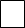 Geburtsdatum:					     	         ______________________________Adresse:						        ______________________________Straße, Hausnummer							        ______________________________							           PLZ, OrtKlasse:							        ______________________________Angaben Erziehungsberechtigte:________________________________		        ______________________________Name der Mutter					        Straße, Hausnummer________________________________		        ______________________________Name des Vaters					        PLZ, Ort______________________________			____________________________Telefon								E-MailDatum des 1. Essenstages:				             ____________________________Kundennummer:					             ____________________________(an teilnehmenden Schulen)Eine Anmeldung zum Mittagessen ist für ein Schulhalbjahr verbindlich. Eine Abmeldung von der Teilnahme am Mittagessen kann grundsätzlich nur zum nächsten Halbjahr vorgenommen werden.Bei Stornierung des Mittagessens wegen Krankheit muss das Sekretariat bis spätestens 8:30 Uhr des laufenden Tages informiert werden.Im Schuljahr 2018/19 betragen die Kosten pro Mittagessen 3,23 €.________________________			        ______________________________Ort, Datum						          Unterschrift d. Erziehungsberechtigter